Súmernosť tváreDve pravé strany:                                                                            Originál: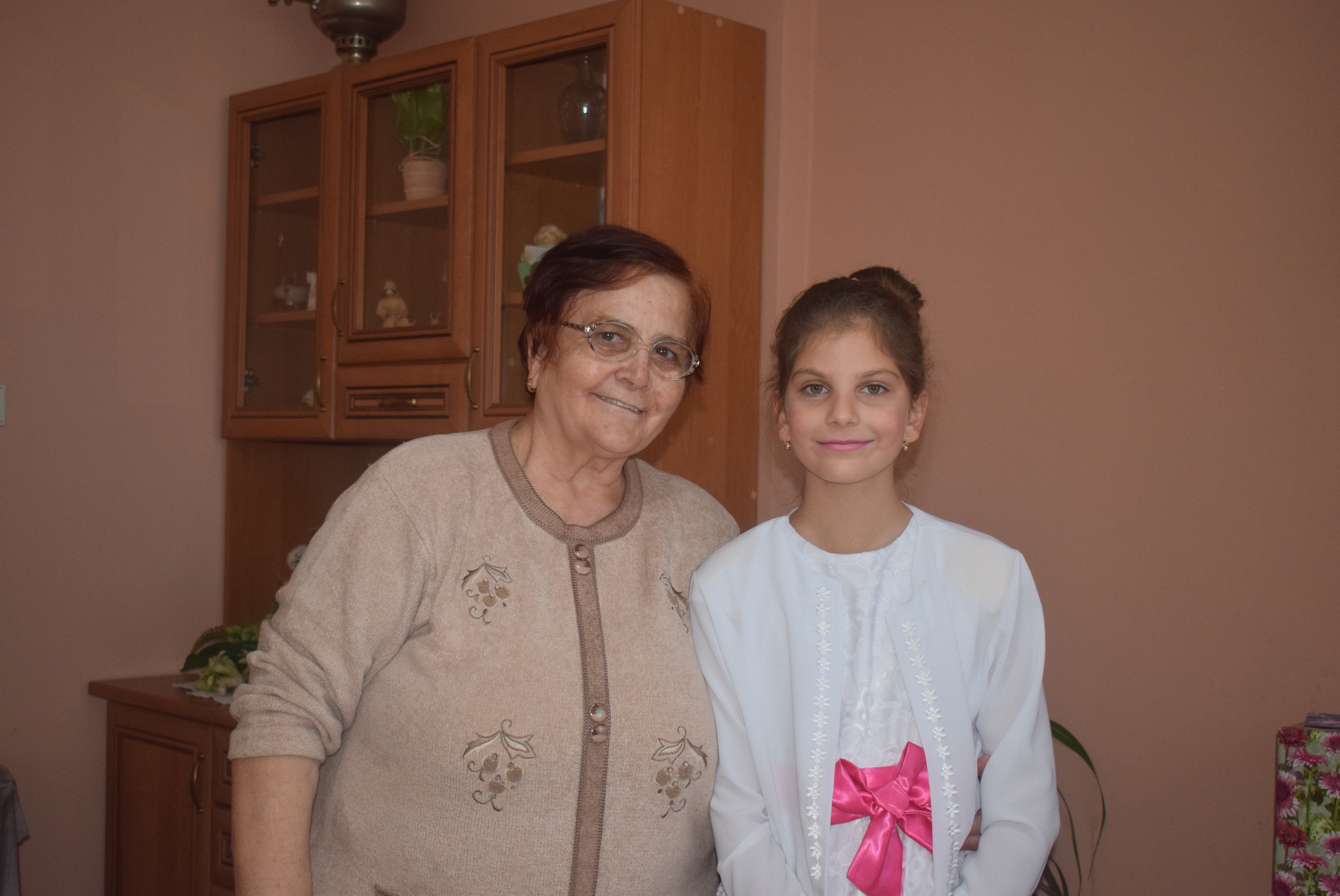 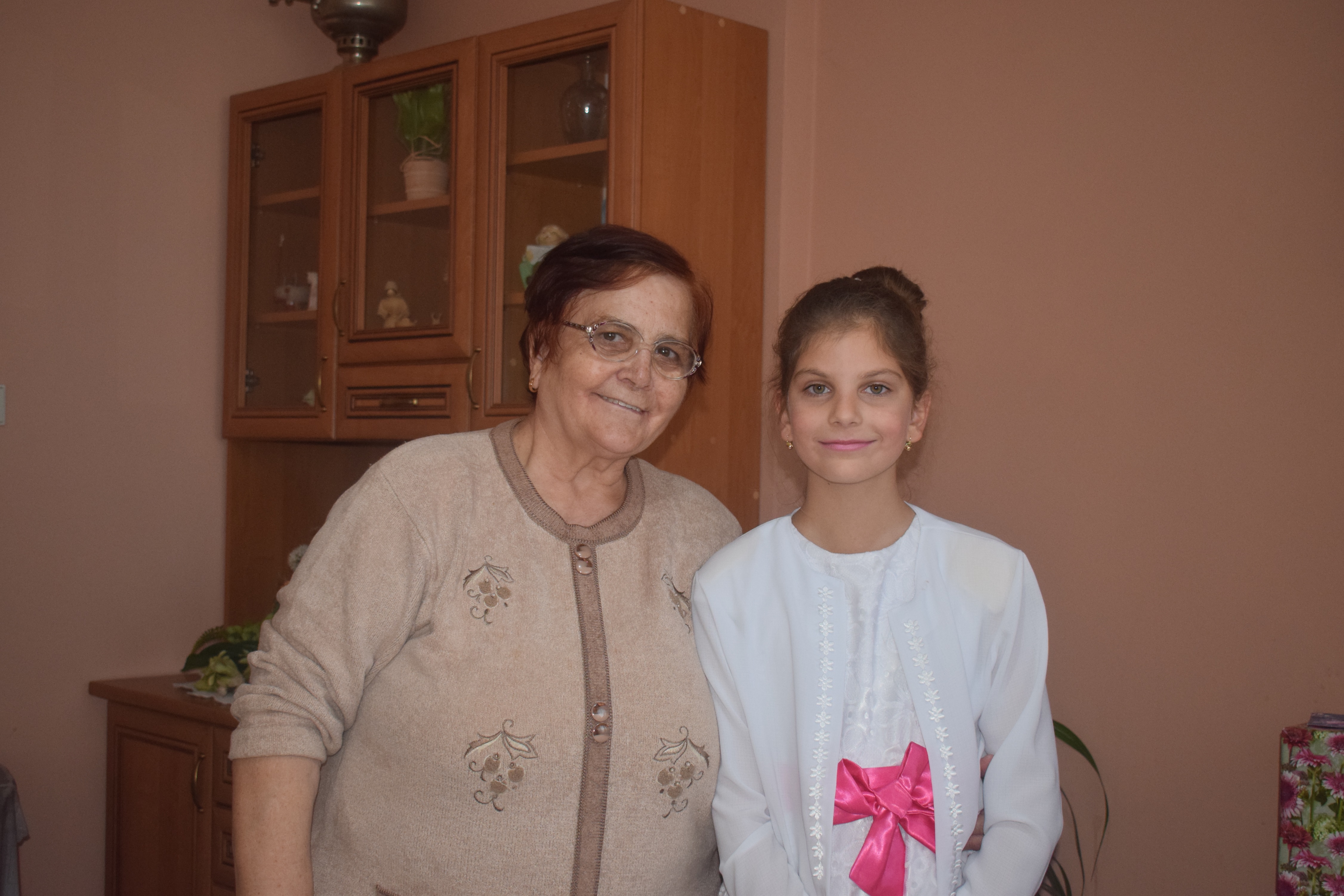 Dve ľavé strany:                                                                             Originál: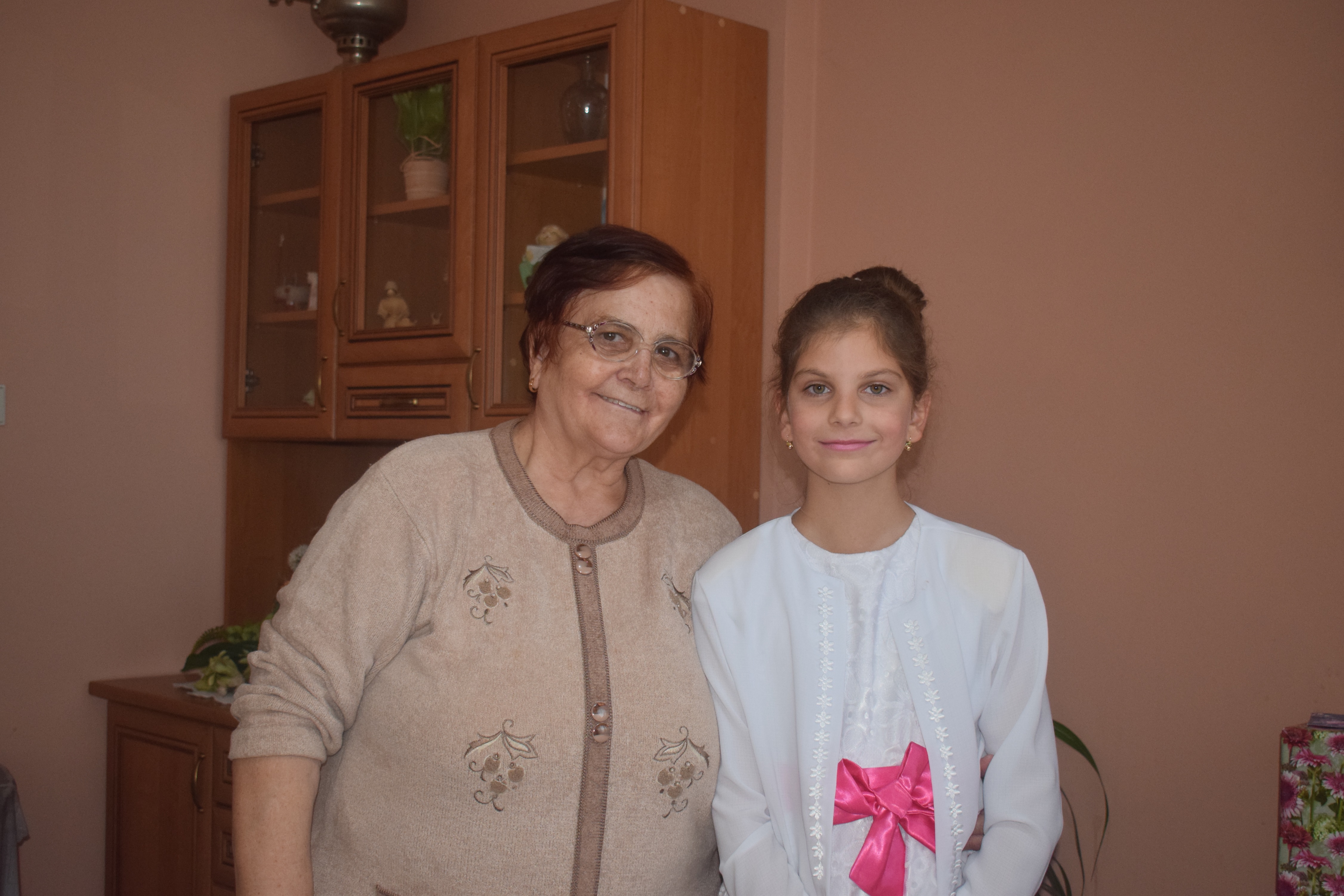 